UFFICIO DEL GIUDICE DI PACE DI ADRANOOGG.: UDIENZA CIVILE 8 NOVEMBRE 2021 TRATTAZIONE FASCICOLI E RELATIVE FASCE ORARIE.Adrano 05/11/2021                                                              f.to IL GIUDICE DI PACE avv. Giuseppe Greco1173/2015ORGRECO GIUSEPPE sezione: 1 Lun 08/11/2021 09:002204/2018ORGRECO GIUSEPPE sezione: 1 Lun 08/11/2021 09:053232/2018ORGRECO GIUSEPPE sezione: 1 Lun 08/11/2021 09:104243/2018ORGRECO GIUSEPPE sezione: 1 Lun 08/11/2021 09:155265/2018ORGRECO GIUSEPPE sezione: 1 Lun 08/11/2021 09:2067/2019ORGRECO GIUSEPPE sezione: 1 Lun 08/11/2021 09:257114/2019ORGRECO GIUSEPPE sezione: 1 Lun 08/11/2021 09:308148/2019OSAGRECO GIUSEPPE sezione: 1 PROVA TESTI Lun 08/11/2021 11:059155/2019ORGRECO GIUSEPPE sezione: 1 Lun 08/11/2021 09:3510183/2019ORGRECO GIUSEPPE sezione: 1 Lun 08/11/2021 09:40115/2020ORGRECO GIUSEPPE sezione: 1 Lun 08/11/2021 09:451232/2020ORGRECO GIUSEPPE sezione: 1 Lun 08/11/2021 09:501359/2020ORGRECO GIUSEPPE sezione: 1 PROVA TESTI Lun 08/11/2021 11:151496/2020ORGRECO GIUSEPPE sezione: 1 Lun 08/11/2021 09:5515125/2020ORGRECO GIUSEPPE sezione: 1 PROVA TESTI Lun 08/11/2021 11:2516169/2020ORGRECO GIUSEPPE sezione: 1 Lun 08/11/2021 10:0017191/2020ORGRECO GIUSEPPE sezione: 1 Lun 08/11/2021 10:0518200/2020ORGRECO GIUSEPPE sezione: 1 Lun 08/11/2021 10:10192/2021ORGRECO GIUSEPPE sezione: 1 PROVA TESTI Lun 08/11/2021 11:35203/2021ORGRECO GIUSEPPE sezione: 1 Lun 08/11/2021 10:152124/2021ORGRECO GIUSEPPE sezione: 1 Lun 08/11/2021 10:202263/2021OSAGRECO GIUSEPPE sezione: 1 Lun 08/11/2021 10:252369/2021ORGRECO GIUSEPPE sezione: 1 Lun 08/11/2021 10:302480/2021ORGRECO GIUSEPPE sezione: 1 PROVA TESTI Lun 08/11/2021 11:452584/2021ORGRECO GIUSEPPE sezione: 1 Lun 08/11/2021 10:3526151/2021ORGRECO GIUSEPPE sezione: 1 Lun 08/11/2021 10:4027168/2021ORGRECO GIUSEPPE sezione: 1 Lun 08/11/2021 10:4528170/2021ORGRECO GIUSEPPE sezione: 1 Lun 08/11/2021 10:5029174/2021ORGRECO GIUSEPPE sezione: 1 Lun 08/11/2021 10:5530176/2021ORGRECO GIUSEPPE sezione: 1 Lun 08/11/2021 11:00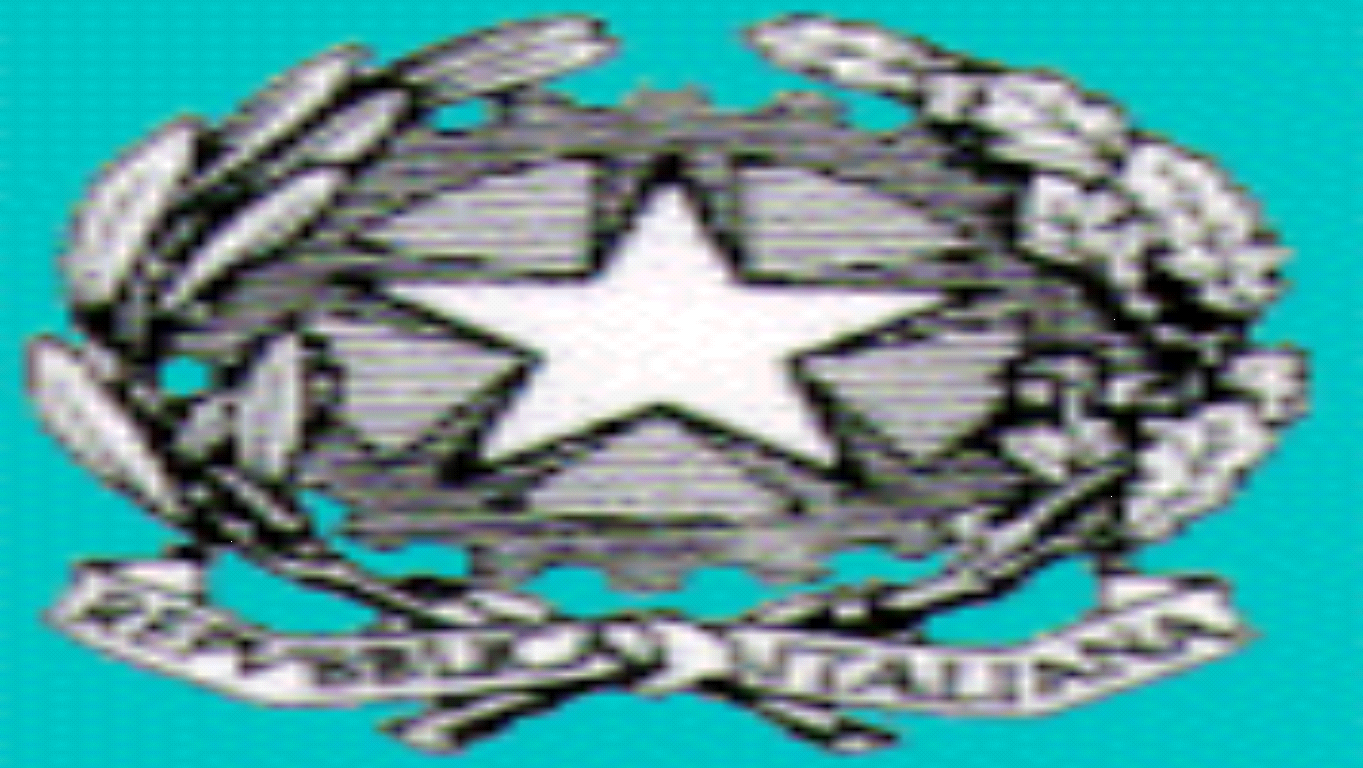 